Tế bào gốc phôi: vai trò quan trọng trong y học(Cập nhật đến ngày 24/3/2023)Tế bào gốc phôi có khả năng tạo ra bất kỳ mô nào trong cơ thể người và tái tạo vô hạn trong điều kiện nuôi cấy. Tiềm năng sử dụng tế bào gốc phôi người trong nghiên cứu và ứng dụng rất lớn, song lại vấp phải sự tranh cãi về mặt đạo đức và không nhận được sự đồng thuận của nhiều quốc gia trên thế giới.Để hiểu rõ hơn Cục Thông tin KH&CN quốc gia xin giới thiệu một số bài nghiên cứu đã được xuất bản chính thức và các bài viết được chấp nhận đăng trên những cơ sở dữ liệu học thuật chính thống. 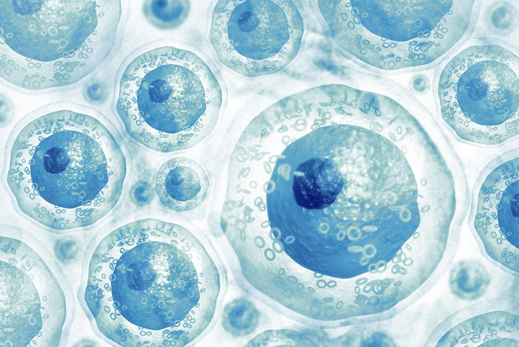 1. Springer1. Efficacy of Human Embryonic Stem Cells Compared to Adipose Tissue-Derived Human Mesenchymal Stem/Stromal Cells for Repair of Murine Post-Stenotic Kidneys
Sarosh Siddiqi, Nattawat Klomjit, Kai Jiang… in Stem Cell Reviews and Reports (2023)
https://link.springer.com/content/pdf/10.1007%2Fs12015-022-10443-8.pdf?pdf=core2. Induction of primordial germ cell-like cells from common marmoset embryonic stem cells by inhibition of WNT and retinoic acid signaling
Mayumi Shono, Keiko Kishimoto, Orie Hikabe, Masafumi Hayashi… in Scientific Reports (2023)
https://link.springer.com/content/pdf/10.1038%2Fs41598-023-29850-z.pdf?pdf=core3. Pre-Differentiation of KIND1 Human Embryonic Stem Cell Line into Type I Alveolar Epithelial Cells Alleviates Symptoms of Idiopathic Pulmonary Fibrosis in Mice
Shinjini Mitra, Ena Ray Banerjee in Proceedings of the Zoological Society (2023)
https://link.springer.com/content/pdf/10.1007%2Fs12595-023-00469-2.pdf?pdf=core4. Loss of MLL3/4 decouples enhancer H3K4 monomethylation, H3K27 acetylation, and gene activation during embryonic stem cell differentiation
Ryan M. Boileau, Kevin X. Chen, Robert Blelloch in Genome Biology (2023)
https://link.springer.com/content/pdf/10.1186%2Fs13059-023-02883-3.pdf?pdf=core5. MicroRNA Profiling of Self-Renewing Human Neural Stem Cells Reveals Novel Sets of Differentially Expressed microRNAs During Neural Differentiation In Vitro
Veronika Fedorova, Katerina Amruz Cerna, Jan Oppelt… in Stem Cell Reviews and Reports (2023)
https://link.springer.com/content/pdf/10.1007%2Fs12015-023-10524-2.pdf?pdf=core6. Stem Cells and Tissue Engineering-Based Therapeutic Interventions: Promising Strategies to Improve Peripheral Nerve Regeneration
Ana Carolina Correa de Assis… in Cellular and Molecular Neurobiology (2023)
https://link.springer.com/content/pdf/10.1007%2Fs10571-022-01199-3.pdf?pdf=core7. rDNA Transcription in Developmental Diseases and Stem Cells
Yuchen Sun, Xinglin Hu, Dan Qiu, Zhijing Zhang, Lei Lei in Stem Cell Reviews and Reports (2023)
https://link.springer.com/content/pdf/10.1007%2Fs12015-023-10504-6.pdf?pdf=core2. Sciencedirect1. The role of embryonic stem cells, transcription and growth factors in mammals: A review
Tissue and Cell 16 December 2022 Volume 80 (Cover date: February 2023) Article 102002
Rayees Ahmad Bhat, Humera Rafi, Enrico D’Alessandro
https://www.sciencedirect.com/science/article/pii/S0040816622002749/pdfft?md5=a65631b7151a05d138f90560ac956dd9&pid=1-s2.0-S0040816622002749-main.pdf

2. Production of large, defined genome modifications in rats by targeting rat embryonic stem cells
Stem Cell Reports 15 December 2022 Volume 18, Issue 1 (Cover date: 10 January 2023) Pages 394-409
Jeffrey Lee, Jingjing Wang, Wojtek Auerbach
https://www.sciencedirect.com/science/article/pii/S2213671122005458/pdfft?md5=e9b2cc35338f188a474b5a62ea29bc93&pid=1-s2.0-S2213671122005458-main.pdf3. Ferroptosis: The functions of Nrf2 in human embryonic stem cells
Cellular Signalling Available online 9 March 2023 In press, journal pre-proof Article 110654
Shahnaz Babaei-Abraki, Fereshteh Karamali, Mohammad Hossein Nasr-Esfahani
https://www.sciencedirect.com/science/article/pii/S0898656823000682/pdfft?md5=acc3edb26a67ccfb50503197fe2690af&pid=1-s2.0-S0898656823000682-main.pdf4. Comparative expression analysis of TEADs and their splice variants in mouse embryonic stem cells
Gene Expression Patterns 11 December 2022 Volume 47 (Cover date: March 2023) Article 119302
Yuda Cheng, Yang Xiao, Junlei Zhang
https://www.sciencedirect.com/science/article/pii/S1567133X22000722/pdfft?md5=99454c86f0e1987da17873c7b415823f&pid=1-s2.0-S1567133X22000722-main.pdf5. Uniparental parthenogenetic embryonic stem cell derivatives adaptable for bone and cartilage regeneration
Biochimica et Biophysica Acta (BBA) - Molecular Cell Research 11 October 2022 Volume 1870, Issue 1 (Cover date: January 2023) Article 119379
Gang Ye, Mei Sun, Yuan Yu
https://www.sciencedirect.com/science/article/pii/S0167488922001719/pdfft?md5=cdea11d1d783e94ec62d85969c817840&pid=1-s2.0-S0167488922001719-main.pdf6. Retention of ERK in the cytoplasm mediates the pluripotency of embryonic stem cells
Stem Cell Reports, 22 December 2022 Volume 18, Issue 1 (Cover date: 10 January 2023) Pages 305-318
Avital Hacohen Lev-Ran, Rony Seger
https://www.sciencedirect.com/science/article/pii/S2213671122005501/pdfft?md5=7f3f866bc4fb070190e385dc73ef2034&pid=1-s2.0-S2213671122005501-main.pdf7. Developmental toxicity assessment of neonicotinoids and organophosphate esters with a human embryonic stem cell- and metabolism-based fast-screening model
Journal of Environmental Sciences Available online 23 February 2023 In press, uncorrected proof
Shuxian Zhang, Miaomiao Zhao, Francesco Faiola
https://www.sciencedirect.com/science/article/pii/S1001074223000694/pdfft?md5=587d2f819ec8222e868431551d92a312&pid=1-s2.0-S1001074223000694-main.pdf8. Exogenous pyruvate and recombinant human basic fibroblast growth factor maintain pluripotency and enhance global metabolic activity of bovine embryonic stem cells grown on low-density feeder layers
Theriogenology 6 November 2022 Volume 196 (Cover date: 15 January 2023) Pages 37-49
Wenqiang Xu, Jing Wang, Xueling Li
https://www.sciencedirect.com/science/article/pii/S0093691X22004563/pdfft?md5=2ae98314cda7565907bf5e657a2b285a&pid=1-s2.0-S0093691X22004563-main.pdf9. Proliferation toxicity and mechanism of novel mixed bromine/chlorine transformation products of tetrabromobisphenol A on human embryonic stem cell
Journal of Hazardous Materials 20 February 2023 Volume 449 (Cover date: 5 May 2023) Article 131050
Yan Yang, Shiyao He, Yingxin Yu
https://www.sciencedirect.com/science/article/pii/S0304389423003321/pdfft?md5=36a5e944791b58c067405d27e7380313&pid=1-s2.0-S0304389423003321-main.pdf10. Culture of organoids with vestibular cell-derived factors promotes differentiation of embryonic stem cells into inner ear vestibular hair cells
Journal of Bioscience and Bioengineering 8 December 2022 Volume 135, Issue 2 (Cover date: February 2023) Pages 143-150
Daisuke Osaki, Yukiteru Ouji, Masahide Yoshikawa
https://www.sciencedirect.com/science/article/pii/S1389172322003449/pdfft?md5=f219762300771078980e986190a187e2&pid=1-s2.0-S1389172322003449-main.pdf11. Label-free and non-destructive identification of naïve and primed embryonic stem cells based on differences in cellular metabolism
Biomaterials 3 December 2022 Volume 293 (Cover date: February 2023) Article 121939
Kyeong-Mo Koo, Young-Hyun Go, Hyuk-Jin Cha
https://www.sciencedirect.com/science/article/pii/S0142961222005798/pdfft?md5=bdf2e697a35fffe67020e1a1638c6737&pid=1-s2.0-S0142961222005798-main.pdf12. Functional assessment of donated human embryos for the generation of pluripotent embryonic stem cell lines
Reproductive BioMedicine Online 2 December 2022 Volume 46, Issue 3 (Cover date: March 2023) Pages 491-501
Ianaê I Ceschin, Alvaro P Ceschin, Oswaldo K Okamoto
https://www.sciencedirect.com/science/article/pii/S1472648322008318/pdfft?md5=b1d4cdae0e1dd5defec0b6d5a79e1e07&pid=1-s2.0-S1472648322008318-main.pdf13. Hypoxia enhances the hair growth-promoting effects of embryonic stem cell-derived mesenchymal stem cells via NADPH oxidase 4
Biomedicine & Pharmacotherapy 25 January 2023 Volume 159 (Cover date: March 2023) Article 114303
Seng-Ho Jeon, Hyunju Kim, Jong-Hyuk Sung
https://www.sciencedirect.com/science/article/pii/S0753332223000914/pdfft?md5=a78f3df4a9f4deb946d4b94781f5746f&pid=1-s2.0-S0753332223000914-main.pdf14. Perfluorinated iodine alkanes promote the differentiation of mouse embryonic stem cells by regulating estrogen receptor signaling
Journal of Environmental Sciences Available online 20 February 2023 In press, uncorrected proof
Zhihua Ren, Xiaoxi Yang, Guibin Jiang
https://www.sciencedirect.com/science/article/pii/S1001074223000657/pdfft?md5=db08f9fae8e75a2f90febc8b8db24729&pid=1-s2.0-S1001074223000657-main.pdf15. hCINAP regulates the differentiation of embryonic stem cells by regulating NEDD4 liquid-liquid phase-separation-mediated YAP1 activation
Cell Reports 29 December 2022 Volume 42, Issue 1 (Cover date: 31 January 2023) Article 111935
Ruipeng Zhuge, Chao Wang, Xiaofeng Zheng
https://www.sciencedirect.com/science/article/pii/S2211124722018368/pdfft?md5=e07c73ce55c03eb612bf6523902e986f&pid=1-s2.0-S2211124722018368-main.pdf16. Developmental toxicity assessments for TBBPA and its commonly used analogs with a human embryonic stem cell liver differentiation model
Chemosphere 19 October 2022 Volume 310 (Cover date: January 2023) Article 136924
Shichang Li, Renjun Yang, Francesco Faiola
https://www.sciencedirect.com/science/article/pii/S0045653522034178/pdfft?md5=89102d90cf4ec6f61195c317f4543560&pid=1-s2.0-S0045653522034178-main.pdf17. Combined effect of polystyrene microplastics and bisphenol A on the human embryonic stem cells-derived liver organoids: The hepatotoxicity and lipid accumulation
Science of The Total Environment 8 September 2022 Volume 854 (Cover date: 1 January 2023) Article 158585
Wei Cheng, Yue Zhou, Yan Wang
https://www.sciencedirect.com/science/article/pii/S0048969722056844/pdfft?md5=dc00a8359ed26f0ad5ece8640746b584&pid=1-s2.0-S0048969722056844-main.pdf18. BRPF1 bridges H3K4me3 and H3K23ac in human embryonic stem cells and is essential to pluripotency
iScience 5 January 2023 Volume 26, Issue 2 (Cover date: 17 February 2023) Article 105939
Cong Zhang, Huaisong Lin, Guangjin Pan
https://www.sciencedirect.com/science/article/pii/S2589004223000160/pdfft?md5=73fa80252b6606c958af0e03b1a7e161&pid=1-s2.0-S2589004223000160-main.pdf19. Ribosomal proteins regulate 2-cell-stage transcriptome in mouse embryonic stem cells
Stem Cell Reports 12 January 2023 Volume 18, Issue 2 (Cover date: 14 February 2023) Pages 463-474
Yao Yi, Yingying Zeng, Yuin-Han Loh
https://www.sciencedirect.com/science/article/pii/S2213671122005963/pdfft?md5=1da32bf00f937015c5ed1332d3d8f73b&pid=1-s2.0-S2213671122005963-main.pdf20. Ethanol exposure disrupted the formation of radial glial processes and impaired the generation and migration of outer radial glial cells in forebrain organoids derived from human embryonic stem cells
Experimental Neurology 18 January 2023 Volume 362 (Cover date: April 2023) Article 114325
Lanhai Lü, Fuqiang Yuan, Shao-Yu Chen
https://www.sciencedirect.com/science/article/pii/S0014488623000092/pdfft?md5=7894360748a10c6cbb31de1d3c421ff9&pid=1-s2.0-S0014488623000092-main.pdf21. Embryonic stem cell extracellular vesicles reverse the senescence of retinal pigment epithelial cells by the p38MAPK pathway
Experimental Eye Research 25 December 2022 Volume 227 (Cover date: February 2023) Article 109365
Yurun Liu, Simin Gu, Zhichong Wang
https://www.sciencedirect.com/science/article/pii/S0014483522004468/pdfft?md5=d9cc1bb11cf092b24589066ad41779ff&pid=1-s2.0-S0014483522004468-main.pdf22. Dopey2 and Pcdh7 orchestrate the development of embryonic neural stem cells/ progenitors in zebrafish
iScience 25 February 2023 Volume 26, Issue 3 (Cover date: 17 March 2023) Article 106273
Yue Xiao, Min Hu, Xianming Mo
https://www.sciencedirect.com/science/article/pii/S2589004223003504/pdfft?md5=2cb7adc393e27cc475601e1f35cdf01e&pid=1-s2.0-S2589004223003504-main.pdf23. Transcriptome sequencing reveals neurotoxicity in embryonic neural stem/progenitor cells under heat stress
Toxicology in Vitro 20 October 2022 Volume 86 (Cover date: February 2023) Article 105486
Zeze Wang, Xue Luo, Xuesen Yang
https://www.sciencedirect.com/science/article/pii/S0887233322001849/pdfft?md5=7ae8aef759c46d73c600a61c9074f4d3&pid=1-s2.0-S0887233322001849-main.pdf24. Genomic glucocorticoid action in embryonic mouse neural stem cells
Molecular and Cellular Endocrinology 20 January 2023 Volume 563 (Cover date: 1 March 2023) Article 111864
Kimberly J. Berry, Uma Chandran, Donald B. DeFranco
https://www.sciencedirect.com/science/article/pii/S0303720723000151/pdfft?md5=5d0f830e7f1d5354c9f7ed611269e534&pid=1-s2.0-S0303720723000151-main.pdf25. Photoreceptor laminin drives differentiation of human pluripotent stem cells to photoreceptor progenitors that partially restore retina function
Molecular Therapy 12 January 2023 Volume 31, Issue 3 (Cover date: 1 March 2023) Pages 825-846
Hwee Goon Tay, Helder Andre, Karl Tryggvason
https://www.sciencedirect.com/science/article/pii/S152500162200716X/pdfft?md5=21377f925bb84b7c565e808d30589776&pid=1-s2.0-S152500162200716X-main.pdf26. Single-cell transcriptomics reveals correct developmental dynamics and high-quality midbrain cell types by improved hESC differentiation
Stem Cell Reports 17 November 2022 Volume 18, Issue 1 (Cover date: 10 January 2023) Pages 337-353
Kaneyasu Nishimura, Shanzheng Yang, Ernest Arenas
https://www.sciencedirect.com/science/article/pii/S2213671122005124/pdfft?md5=50f6bcd2b03a5da6eee47beb5a5fee3c&pid=1-s2.0-S2213671122005124-main.pdf27. Transplantation of neural stem progenitor cells from different sources for severe spinal cord injury repair in rat
Bioactive Materials 23 November 2022 Volume 23 (Cover date: May 2023) Pages 300-313
Bai Xu, Man Yin, Jianwu Dai
https://www.sciencedirect.com/science/article/pii/S2452199X22004728/pdfft?md5=fdd9b8a01a68f4c4b72c582fe904cef0&pid=1-s2.0-S2452199X22004728-main.pdf28. Detection and targeting of splicing deregulation in pediatric acute myeloid leukemia stem cells
Cell Reports Medicine Available online 7 March 2023 In press, corrected proof Article 100962
Inge van der Werf, Phoebe K. Mondala, Catriona H. M. Jamieson
https://www.sciencedirect.com/science/article/pii/S266637912300054X/pdfft?md5=8209f8395bc8849f9153d046d13279c1&pid=1-s2.0-S266637912300054X-main.pdf29. The isochromosome 20q abnormality of pluripotent cells interrupts germ layer differentiation
Stem Cell Reports Available online 16 February 2023 In press, corrected proof
Loriana Vitillo, Fabiha Anjum, Pete Coffey
https://www.sciencedirect.com/science/article/pii/S2213671123000103/pdfft?md5=add81e7b95d2b4e65a85d7c2f80f3a3e&pid=1-s2.0-S2213671123000103-main.pdf30. Small-molecule screen reveals pathways that regulate C4 secretion in stem cell-derived astrocytes
Stem Cell Reports 22 December 2022 Volume 18, Issue 1 (Cover date: 10 January 2023) Pages 237-253
Francesca Rapino, Ted Natoli, Lee L. Rubin
https://www.sciencedirect.com/science/article/pii/S2213671122005513/pdfft?md5=80e5b7232086dfbd9a6ba88ca9ac82ce&pid=1-s2.0-S2213671122005513-main.pdf31. A transcription factor atlas of directed differentiation
Cell 5 January 2023 Volume 186, Issue 1 Pages 209-229.e26
Julia Joung, Sai Ma, Feng Zhang
https://www.sciencedirect.com/science/article/pii/S0092867422014702/pdfft?md5=ffa0e1520ecd8fdbe49ebddce8660ce4&pid=1-s2.0-S0092867422014702-main.pdf32. T, NK, then macrophages: Recent advances and challenges in adaptive immunotherapy from human pluripotent stem cells
Differentiation 18 January 2023 Volume 130 (Cover date: March–April 2023) Pages 51-57
Su Hang, Nan Wang, Ryohichi Sugimura
https://www.sciencedirect.com/science/article/pii/S0301468123000014/pdfft?md5=eb1071deea12a68fd9bd34b1a71ca1f1&pid=1-s2.0-S0301468123000014-main.pdf33. On the evolutionary origins and regionalization of the neural crest
Seminars in Cell & Developmental Biology 2 July 2022 Volume 138 (Cover date: 30 March 2023) Pages 28-35
Megan Rothstein, Marcos Simoes-Costa
https://www.sciencedirect.com/science/article/pii/S1084952122002191/pdfft?md5=75f40ca7764bf37bc4f951898cd0b285&pid=1-s2.0-S1084952122002191-main.pdf34. Therapeutical growth in oligodendroglial fate induction via transdifferentiation of stem cells for neuroregenerative therapy
Biochimie 25 February 2023 Volume 211 (Cover date: August 2023) Pages 35-56
Shrey Dwivedi, Princy Choudhary, Sangeeta Singh
https://www.sciencedirect.com/science/article/pii/S0300908423000500/pdfft?md5=5a1ce31ea94f8b60901e6068f1b68b03&pid=1-s2.0-S0300908423000500-main.pdf35. Transcription factor SOX15 regulates stem cell pluripotency and promotes neural fate during differentiation by activating the neurogenic gene Hes5
Journal of Biological Chemistry 9 February 2023 Volume 299, Issue 3 (Cover date: March 2023) Article 102996
Eun-Bee Choi, Munender Vodnala, Yick W. Fong
https://www.sciencedirect.com/science/article/pii/S002192582300128X/pdfft?md5=508abca826f8c3d9308168c78346bffa&pid=1-s2.0-S002192582300128X-main.pdf36. Naïve-like conversion of bovine induced pluripotent stem cells from Sertoli cells
Theriogenology 3 November 2022 Volume 196 (Cover date: 15 January 2023) Pages 68-78
Yu Jiang, Ning-Ning Cai, Xue-Ming Zhang
https://www.sciencedirect.com/science/article/pii/S0093691X22004575/pdfft?md5=ad471905f8f71343a7fff230cd64c09b&pid=1-s2.0-S0093691X22004575-main.pdf37. Practical pursuit in stem cell biology: Innovation, translation, and incomplete theorization
Studies in History and Philosophy of Science 24 November 2022 Volume 97 (Cover date: February 2023) Pages 1-12
Grant Fisher
https://www.sciencedirect.com/science/article/pii/S0039368122001595/pdfft?md5=b4a005e78ff0b55796d4f717c3794a4b&pid=1-s2.0-S0039368122001595-main.pdf38. In silico discovery of small molecules for efficient stem cell differentiation into definitive endoderm
Stem Cell Reports Available online 16 February 2023 In press, corrected proof
Gherman Novakovsky, Shugo Sasaki, Wyeth W. Wasserman
https://www.sciencedirect.com/science/article/pii/S2213671123000115/pdfft?md5=82a22e59b83a274a76bcbcf0011371de&pid=1-s2.0-S2213671123000115-main.pdf39. Human amniotic epithelial stem cells: Hepatic differentiation and regenerative properties in liver disease treatment
Placenta 28 February 2023 Volume 134 (Cover date: 24 March 2023) Pages 39-47
Rodrigo N. Riedel, Antonio Pérez-Pérez, Julieta L. Maymó
https://www.sciencedirect.com/science/article/pii/S0143400423000450/pdfft?md5=f0df0687c6b8da4b6beb1fba95a9ad9b&pid=1-s2.0-S0143400423000450-main.pdf40. Engineered Platforms for Maturing Pluripotent Stem Cell–Derived Liver Cells for Disease Modeling
Cellular and Molecular Gastroenterology and Hepatology Available online 2 February 2023 In press, uncorrected proof
Yang Yuan, Kristen Cotton, Salman R. Khetani
https://www.sciencedirect.com/science/article/pii/S2352345X23000164/pdfft?md5=4b230202c9daaff6fc50d997f649288c&pid=1-s2.0-S2352345X23000164-main.pdf
41. Heme-dependent induction of mitophagy program during differentiation of murine erythroid cells
Experimental Hematology 5 December 2022 Volume 118 (Cover date: February 2023) Pages 21-30
Masatoshi Ikeda, Hiroki Kato, Kazuhiko Igarashi
https://www.sciencedirect.com/science/article/pii/S0301472X22008116/pdfft?md5=ace2bac52beb07a784db1b43595583e1&pid=1-s2.0-S0301472X22008116-main.pdf

42. Fibril treatment changes protein interactions of tau and α-synuclein in human neurons
Journal of Biological Chemistry 10 January 2023 Volume 299, Issue 3 (Cover date: March 2023) Article 102888
Tagan A. Griffin, Paul D. Schnier, George A. Carlson
https://www.sciencedirect.com/science/article/pii/S0021925823000200/pdfft?md5=4dc945e255793882c0f5a4f16ede52b3&pid=1-s2.0-S0021925823000200-main.pdf43. VGLL4-TEAD1 promotes vascular smooth muscle cell differentiation from human pluripotent stem cells via TET2
Journal of Molecular and Cellular Cardiology 16 January 2023 Volume 176 (Cover date: March 2023) Pages 21-32
Zuxuan Wang, Yingyi Quan, Yongyu Wang
https://www.sciencedirect.com/science/article/pii/S0022282823000056/pdfft?md5=b83c48d9d3bcc3974aa5f96bd6ef2634&pid=1-s2.0-S0022282823000056-main.pdf44. PTBP1-activated co-transcriptional splicing controls epigenetic status of pluripotent stem cells
Molecular Cell 9 January 2023 Volume 83, Issue 2 (Cover date: 19 January 2023) Pages 203-218.e9
Camilla Iannone, Yaroslav Kainov, Eugene V. Makeyev
https://www.sciencedirect.com/science/article/pii/S1097276522011716/pdfft?md5=6a17fa4af21ff70234e8e19536045619&pid=1-s2.0-S1097276522011716-main.pdf 	                      		 Nguồn: Cục Thông tin khoa học và công nghệ quốc gia